Contents1	Introduction	31.1	Document Objectives and Scope	31.1.1	Purpose	31.1.2	Scope	31.1.3	List of Definition	32	Water Management System Chart	44  Data Models	64.1 Definition of data models	64.1.1 Local Database structure	64.1.2 Global Database structure	94.1.3 Class Hierarchy	104.1.4 WaterM Data-Model for Use-cases 4 and 5: Performance Monitoring of Water Distribution Network	154.1.5 WaterM Data-Model for Use-cases 2 Development of Water Management and Flood Risk Prevention Platform and 3: River Tele-monitoring	256 APPENDIX : List of WATERM classes and their hierarchy	527 Configuration	54IntroductionDocument Objectives and ScopeThe objective of this document is to provide data model requirements for the Water-M project. These models aim to assume local and Global data model integration of water management platform.Purpose  This document describes the models concerning the data model and ontology with class hierarchy for Water-M project. The goal of the data model is to define the local data and general data which communicate with other levels of water-m platform. Scope  In the Water-M project a system has to be designed to support requirements in business scenario.List of DefinitionThis section contains the definition of all used terms, acronyms and abbreviation in this document. Water Management System Chart 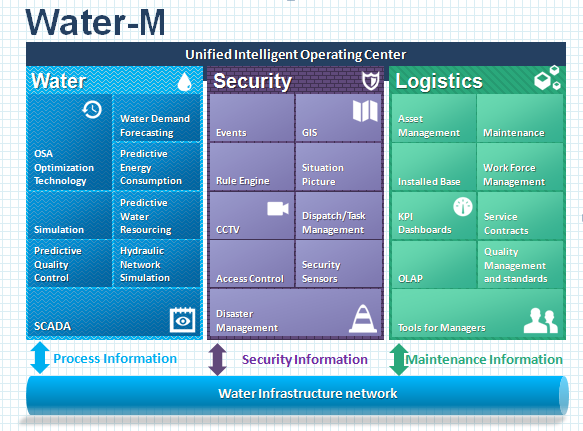 3   Water Management Operating 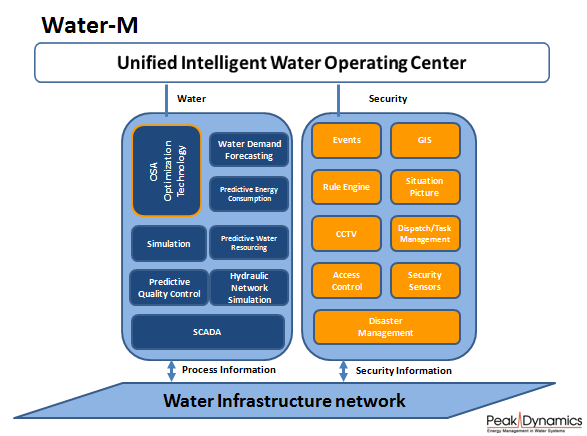   4  Data Models Infrastructure of Water-M platform is complex system thus we need local definition and general definition of the data models.According to system architecture scope of the water-m platform is to provide solution for central collection of the related data such as pressure,control parameters,raw data for CEP engine,alarms,events.Each plant may have their own scada systems in order to control the water management thus we need to define these parameters in local database systems and then system should integrate with other relevant systems.4.1 Definition of data modelsLocal Database structureGlobal Database structure4.1.1 Local Database structure	This part will have plant’s infrastructure for waste water monitoring  communication with hardware network and control parameters.	So we need some tables to store local entity of the plant to define and communication with global structure.4.1.2 Global Database structureGlobal Database structure can be changed into one structure according to their requirements but must be one structure with communicates API in order to send data to Enterprise level.This structure will be message base in order to send data other relevant system like Enterprise Bus service and CEP engine.4.1.3 Class Hierarchy Here we provide the list of WaterM classes and their hierarchy.ClientCollectivityDomesticClientIndustrialClientDeviceElectric DeviceData CenterFanGeneratorPump ActuatorOnOffRelaySensorEnvironment SensorAirSensorDeviceThermometerOverflowSensorPresenceSensorState SensorLevelMeterSonometerThermometerDeviceThermometerWaterThermometerWaterSensorFlowmeterManometerMeterWaterQualitySensorImpulseMeterPressureMeterPhotosensorHumidityLightLevelTankWater DeviceBladderControllerFlowLimiterPressureLimiterPumpingGroupAcceleratorBoosterPumpingStationFireHydrantPipeReservoirBasinWaterTowerSectorPrivateSectorPublicSectorValveIncident//AlertEnvironmentAlertIntrusionAlertUnSafeEnvironmentAlertFreezingAlertOverheatingAlertFloodingAlertLeakAlertMalfunctionAlertDeviceBreakdownAlertElectricDisruptAlertWaterAlertFlowAlertWaterAlertPressureAlertWaterQualityAlertClaimOverConsumptionWaterShortagePoorWaterQualityInterventionConsumableRenewalInstallationMeasureReplacementMeasurementNoiseMeasureTemperatureMeasureWaterMeasureFlowMeasurePressureMeasureVolumeMeasureMeasureUnitEnergyUnitFlowUnitNoiseUnitPressureUnitTemperatureUnitVolumeUnitStaffManager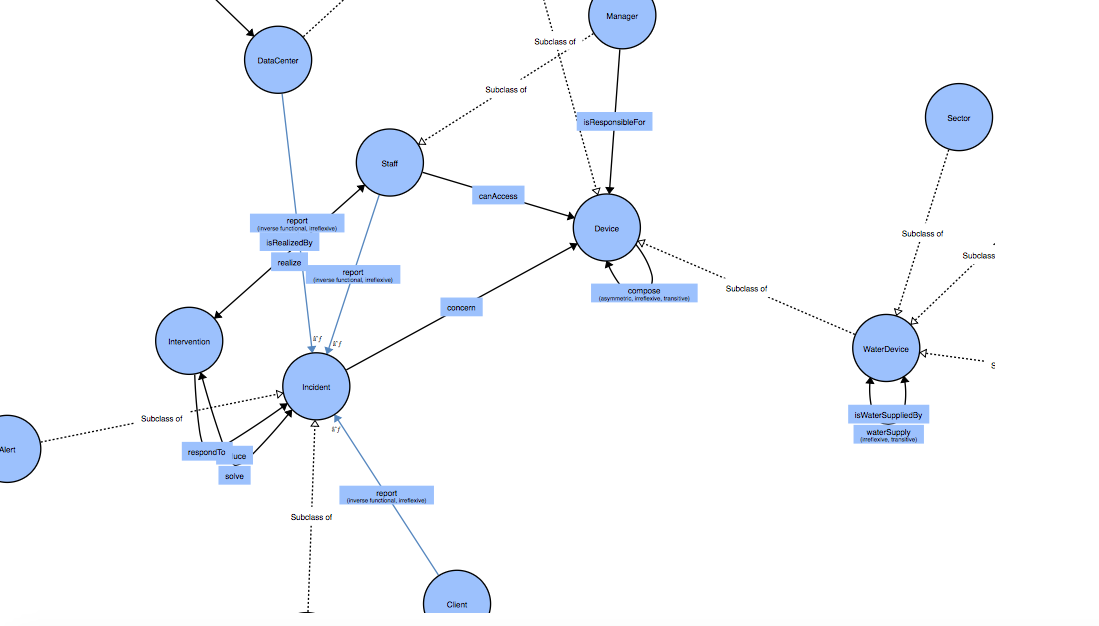 4.1.4 WaterM Data-Model for Use-cases 4 and 5: Performance Monitoring of Water Distribution Network4.1.5 WaterM Data-Model for Use-cases 2 Development of Water Management and Flood Risk Prevention Platform and 3: River Tele-monitoringClass HierarchyThe complete list of the classes:ClientCollectivityIndustrialClientDeviceGatewayRTU Data presentation serverSensorsWater temperature sensorWater level sensorPressure sensorIncidentAlertEnvironmentAlertWeather alertMalfunctionAlertDeviceBreakdownAlertInterventionInstallationMeasureReplacementMeasurementWaterMeasureTemperature MeasureLevel MeasurePressure MeasureMeasureUnitTemperatureUnitLevelUnitPressureUnitStaffManagerWaterM Data-model for UseCases 2 and 35 Water-M Ontology and Data-Model The .ttl file for the Ontology can be found here:https://github.com/WaterMOntology/WaterMOntology/blob/master/WaterM.ttlBelow is the description of different classes6 APPENDIX : List of WATERM classes and their hierarchyHere we provide the list of WaterM classes and their hierarchy.ClientCollectivityDomesticClientIndustrialClientDeviceElectric DeviceData CenterFanGeneratorPump ActuatorOnOffRelaySensorEnvironment SensorAirSensorDeviceThermometerOverflowSensorPresenceSensorState SensorLevelMeterSonometerThermometerDeviceThermometerWaterThermometerWaterSensorFlowmeterManometerMeterWaterQualitySensorImpulseMeterPressureMeterPhotosensorHumidityLightLevelTankWater DeviceBladderControllerFlowLimiterPressureLimiterPumpingGroupAcceleratorBoosterPumpingStationFireHydrantPipeReservoirBasinWaterTowerSectorPrivateSectorPublicSectorValveIncident//AlertEnvironmentAlertIntrusionAlertUnSafeEnvironmentAlertFreezingAlertOverheatingAlertFloodingAlertLeakAlertMalfunctionAlertDeviceBreakdownAlertElectricDisruptAlertWaterAlertFlowAlertWaterAlertPressureAlertWaterQualityAlertClaimOverConsumptionWaterShortagePoorWaterQualityInterventionConsumableRenewalInstallationMeasureReplacementMeasurementNoiseMeasureTemperatureMeasureWaterMeasureFlowMeasurePressureMeasureVolumeMeasureMeasureUnitEnergyUnitFlowUnitNoiseUnitPressureUnitTemperatureUnitVolumeUnitStaffManager7 Configuration    Configuration is to define how to communicate with software component and data model.    Admin configuration is must be different than user configurationConfiguration table can be used in xml files and readable configure parameters such as;User id –Specifies the user defined in databasePassword-Specifies the password credentials for accesing the databaseConnection string –Including machine name(ip number) ,user id,user password,database nameDatabase name –Database name which storing the measurement dataDatabase type – According to database type connection string can be changed,specifies the which database used for local or Global dataGateway – Provides communication with other subnet defined in water-m platform.7.1 Configuration Manager 	Configuraiton manager is GUI (Graphical user interface) that provide configuring the administration purposes.This application manages the configuration parameters in order to communicate with local or global databases.Functions;Provide confidential and authenticated accessEstablish confidential connection with Local and Global sideAllow or Deny to perform necessary operationsProject IdentifierWater-MProject TitleUnified Intelligent WaterDocument Version2.1Planned Delivery DateActual Delivery DateDocument TitleData ModelWork PackageWP3 – Control Support System for Water ManagementTask 3.1 – Water-m Data ModelDocument TypeWordAbstract This document lists Data Model for the project. KeywordsFunctionNameEntityEditorAli KAFALIACDAuthorAli KAFALIGÜVEN KÖSEAYDIN CAN POLATKANGEORGE SUCIUFRANCOIS CALVIERAMRO NAJJARABDERRAHMEN KOMMOUNKAMAL SINGHACDMANTISMANTISBEIATelecom St-EtienneTelecom St-EtienneTelecom St-EtienneTelecom St-EtienneNameDescriptionPurposeStructureMachinesDefinition of the Machines which works in the plant and can control by the system.Aim of this definition is to known by the water-m platform and what duty in the system and how it is control in which cases.M_id,M_Definition,M_Location,M_Workinghours,M_NoWorkdays,M_Sensorid,M_SerialNumberParametersDefinition of the parameters which values will be controlled and in which cases besides upper and lower limits.Controlling the parameters with their upper and lower limits according to EU standards.P_id,P_Name,P_GlobeName,P_Frequency,P_inputvalue1,P_inputvalue2,P_SampleValue1,P_SampleValue2,P_SampleOutputValue1,P_SampleOutputValue2QualityTypeDefinition of the Quality measurement type with respect to EU standards with their needs and not needs and grouping of the quality type like Chemical,Microbiological ,Biological.Aim of this table is to define and grouping control parameters i.e.Chemical–ConductivityChemical–ORP(Redox)Microbio–UV254nm Ultr.Microbio –VIS420nm Vis.Absorbenceq_id,q_type,q_typename,q_controlparametercode,q_controlpnamePlantDefinition of the plantAim of this table is to define Location,country,CityPlnt_id,Plnt_name,Plnt_Location,(GEO),Plnt_Country,Plnt_CityProtocolTypeDefinition of the protocol for the communication with local scada or other systems.Aim of this table is to define which protocol,what is ip address,gateways etc..Protocol_id,Protocol_Name,Protocol_port,Protocol_ip,Protocol_gatewaySensorsDefinition of the sensors which data comes from which sensors with its technical propertiesAim of this table is to define which sensor is send which data i.e.pH sensor – sensor idRedox sensor-sensor ids_id,s_name,s_location,s_plcbrand,s_plcip,s_procolid,s_plcipnumber,s_plcgateway,s_plcport,s_plcscanrateTagDefinitionDefinition of the Tag means address of the PLC in which data comes from which address from the existing SCADA systemAim of this table is to define address of the sensor data in PLCs which is running in the scada system. Tag_id,Tag_number,Tag_location,Tag_channel,Tag_device,Tag_name,Tag_address,Tag_datatype,Tag_accesstype,Tag_scanrateRulesThis definition can be changed according to their requirements all controlable rules can be stored in this structure.Aim of this table is to define in which case parameters will be controlled and what action will be taken and in which situation data will communicate with global structure and only active rules will be valid for this structureRule_id,Rule_name,Rule_type,Rule_typenumber,Rule_Control1,Rule_Control2,Rule_action,Rule_actionnumber,Rule_activeNameDescriptionPurposeStructureSensorMeasureMessageThis table will define structure of the sensor measure data.Aim of this structure is to communicate with Global structure and Local ,Local data will be send by using this structure via API  to the enterprise level. Source,Scope,Temporality,Value,Type of measure,Sensor ID,Date,ResourceNameDescriptionPurposeStructureClientThis is a general client of the water distribution company. This class allows clients to have iDs, visualize their consumption, their accounts, etc.id,Definition,Address,Name,Login,AccessType,Incident,DashboardContractMeterClient::CollectivityCollectivity, a subtype of client. Typically, it remains the organizing entity of the service even though it chooses to delegate the water-distribution service to a private companyRepresents the collectivity, allows it to ensure the quality of the water. It receives information from national, provincial bodies or users, analyze this information and may report them to the water agency, the state or to the european level.The collectivity may also raise alertsDelegated to,Zone,Client::Domistic ClientThis class represents the individual user.Allows the user to monitor her consumption, monitor the water quality, allows to provide her feedback, Inhabitants,UserProfileClient:IndustrialClientThis is an industrial client with relatively bigger needs than individual usersAllows the industrial client to monitor her consumption, monitor the water quality, gives her feedback, detects and report leaks, etc.Meter,DeviceThis is a generic device, it can be a water device, electric device, etc.Allows to model all types of devicesID, Name,Location,Brand,IP,Number,Gateway,Port,ReadingFrequency,InstallationDate,Type, OperatingRange,SurvivalRangeDevice::ElectricDevice is defined as a sub-class of the Device concept and describe components which have an electrical connection (Sensor, Generator, Pump, etc.)Models generic electric devicesPowerType,PowerConsumptionProfile, Device::WaterDevicethe set of equipment composing the water distribution network (pipes, tanks, etc.)Models generic water devicesWaterDeviceTypeElectricDevice::Sensoris a device that detects and responds to some type of input from the physical environment. The specific input could be light, heat, motion, moisture, pressure, or any one of a great number of other environmental phenomena. The output is generally a signal that is converted to human-readable display at the sensor location or transmitted electronically over a network for reading or further processing.Sensor is categorized by a set of properties:Accuracy: the agreement between the measurement result and the true valuePrecision: the error of a measurement series or the scattering around an average value.Selectivity: change in the measurement signal per concentration unit of the analysesDetection limit: the lowest concentration value that can be detected by the sensor, following a priori defined signal to noise rationDynamic range: the concentration range between the detection limit and the upper limiting concentrationResponse time: the time to respond from a zero concentration to a step change in concentrationModels generic sensorId,Latitude,Longitude,Accuracy,Precision,Selectivity,Dynamic range,Response time,Description,Battery level,Sensor::Thermometreindicates the degree or intensity of heat present in a substance or objectmeasures temperature in a defined locationTemperature, TemperatureUnit,Sensor::FlowmetersSensor::MeterSensorindicates flow ratemeasures the flow rate of waterflow rate,Unit,Sensor::Manometer indicates Air Pressuremeasures air pressurePressureUnitSensor::WaterQualityindicates water qualitymeasures water quality using different metricsPH, conductivity, resistivity, salinity, dissolved oxygen and temperature readingsElectricDevice::Pumpgeneric class for water pumpsIt is used to increase pressure and flow ratePumpType,PumpingUnitStatus(operating / stop),PumpRotationSpeed,PressureHydrophoreTank (if booster),InflowSpeed,Outflow Speed,InletPressure, OutletPressure,Temperatures(local, motor, water),FuelLevel,FuelConsomption,OilTemperature,OperatingDurationWaterDevice::Firehydrantgeneric class for firehydrantProtection against fire is one of the skills provided by public officials, which is commonly provided by hydrants fed by water systems. To be fully effective the hydrant must be able to issue a certain flow at a minimum pressure (in France at least 60 m³ / h at 1 bar pressure or more depending on the risks to be covered).The fire hydrant post is equipped with a foot valve for maintenance. The hydrants are usually protected in locked chests whose keys are with the rescue services.Often these devices are not metered. In France any consumption of drinking water should be charged to the user with the exception of that used for the defense against fire. The water used is treated as a leak from the network while in fact it has been used for a specific purpose.These facilities must be operational at all times. Irregular practices are sometimes observed. The boxes are opened, the valves are opened and it also even happens that the post is damaged (in case of a collision).FootValveStatus(open, closed, pinched),FlowRate,CurrentPressure,LidStatus(open or closed),HydrantPostStatus(upright or inverted)WaterDevice::PipeGeneric class for Water Pipesmodels the water pipes, their type, capacity, etc.Diameter,EndCoordinates,WaterDevice::ReservoirGeneric class for WaterReservoirmodels reservoir types, capacity, etc.Capacity,CurrentWaterLevel,WaterPressureAtExit,IntrusionSensor,InputFlowRate,OutputFlowRate,Height,OverflowDetect,ResidualRateDisinfectantInDistributedWaterTurbidity,LocalTemperature TemperatureOfDistributedWater,VentilationStatus(on or off),Valves,PowerFailureDetectionSensorMeasurementIs the act of carrying out a measurement procedure to estimate a value for a propertyModels a generic act of measuring MadeBy (Sensor),Procedure,MeasuredProperty,OriginatedBy,HasAResult,MeasurementFrequencyResultTimeMeasurement:NoiseMeasurementA measurement of noise at a given place in the networkA relative increase in the noise measured in the network) maybe used to detect if there is a leak in the system (since the leak). Thus, a comparative analysis of noise in terms of a noise "average" to determine or locate a leakAverageNoise, 
Type,NoiseUnitMeasurement:TemperatureMeasureMeasure the temperature at a given place in the networkMonitoring the temperature is vital to assess the conditions of the networks and the quality of the distributed water. Temperature should be measured in pipelines, reservoirs, etc.AcceptableTemperatrueValues,AverageTemperature, TemperatureUnitMeasurement:WaterMeasureThis class represents a generic water measurementThe purpose is to measure the flow, the pressure, or the volumeType, WaterMeasure:FlowMeasureThis class represent a measurement of conducted to measure the water flow (m3/sec) at a given position in the pipelines or in a reservoirEnsuring a minimum water flow is vital to ensure a comfortable distribution for users. On the other hand high flow is harmful for the network. For this reason flowrate measurement should be conductedFlowRateUnit,AcceptableRange,AverageFlowRateWaterMeasure:PressureMeasureThis class represent a measurement of conducted to measure the water pressure (typically measured in bars) at a given position in the networkTypically, a minimum pressure is imposed. A comfortable pressure for the user is 3 bars.  For this reason, the pressure should be measured at different places on the networkPressureUnitAcceptableRange,AveragePressureWaterMeasure:VolumeMeasureThis class represent a measurement of conducted to measure the water volume (typically measured in M3)Monitoring the volume of water traversing each sector allows to detect leaks, hence the need of volume measurementsVolumeUnitTODONameDescriptionPurposeStructureClientThis is a general client of the water distribution company. This class allows clients to have iDs, visualize their consumption, their accounts, etc.id,Definition,Address,Name,Login,AccessType,Incident,DashboardContractMeterClient::CollectivityCollectivity, a subtype of client. Typically, it remains the organizing entity of the service even though it chooses to delegate the water-distribution service to a private companyRepresents the collectivity, allows it to ensure the quality of the water. It receives information from national, provincial bodies or users, analyze this information and may report them to the water agency, the state or to the european level.The collectivity may also raise alertsDelegated to,Zone,Client::Domistic ClientThis class represents the individual user.Allows the user to monitor her consumption, monitor the water quality, allows to provide her feedback, leaks repots etc..Inhabitants,UserProfileNameDescriptionPurposeStructureClientA general client of the water monitoring system company.This class allows clients to visualize the parameters measured by sensors, temperature, level and pressure, in the form of a table or diagram, wich are at the free choise of users.AddressNameLoginAccessTypeClient: CollectivityThe entity that organizes the water parameter viewing service.Receives information about the status of the monitoring system and reports to ANAR and dispatching systems.Delegated to,ZoneClient: DomesticClientThis class represents the ordinary users.Allows users to view the temperature, pressure and water level along a river and its tributaries.The inhabitants around the river and its tributaries,UserProfileClient: IndustrialClientThis type of client needs more accurate informations about water parameters.Allows monitoring of water parameters for reporting to national institutions.MeteringDeviceA general name, in this case it is a water device.Allows to model all types of devicesIDNameLocationBrandIPGatewayPortTypeOperatingRangeSurvivalRAngeDevice: SensorsTechnical devices that react qualitatively or quantitatively to certain physical or chemical properties of the environment. It can measure, record and transmit physical parameters that are transformed into a signal that can be read by an observer through a tool or a web platform.Sensors must have several properties:Accuracy: the measured and transmitted value should be as close as possible to the real one.Precision: the quality of the measurements should be the best.Measurement and transmission time: Ideally, data should be transmitted in real time, after the measurement.Models generic sensor.IDLatitudeLongitudeAccuracyPrecisionMeasurement and transmission timeSensor: WaterTemperatureIndicates the degree of heat present in the water.Measures water temperature in a specified location.TemperatureTemperatureUnitSensor: WaterLevelIndicates the water level.Measures the water level in a specified location.LevelLevelUnitSensor: WaterPressureIndicates the water pressure.Measures the water level in a specified location.PressurePressureUnitIncidentUnexpected accident that occurs at the system level and causes damages. It may be a technical failure, from natural causes or it can be caused by people.Repairing faults in the water monitoring system.Incident,Abnormal values observed on the table,A client sends a notification to the water monitoring companyInterventionProcess of repairing the malfunctions.Detecting defects and repairing the system in a short time.Moving to the scene of the incident,Finding faults,System repair,Putting the system into operationMeasurementMeasurement: WaterMeasureIt is the process of obtaining one or more physical values, relative to a unit of measure.Measures water parameters.MeteringMeasurementMeasurement: WaterMeasureIt is the process of obtaining one or more physical values, relative to a unit of measure.WaterMeasure: TemperatureIndicates the temperature of water at a specific place.The temperature is measured and can be seen if it is within the normal limits of each season.TemperatureUnitWaterMeasure: LevelIndicates the level of water at a specific place.The level is measured and can be seen if it is within the normal limits of each season.LevelUnitWaterMeasure: PressureIndicates the pressure of water at a specific place.The pressure of the water is measured and can be seen if it is within the normal limits.PressureUnitNameDescriptionPurposeStructureClientThis is a general client of the water distribution company. This class allows clients to have iDs,  visualize their consumption, their accounts, etc.id,Definition,Address,Name,Login,AccessType,Incident,DashboardContractMeterClient::CollectivityCollectivity, a subtype of client. Typically, it remains the organising entity of the service even though it chooses to delegate the water-distribution service to a private companyRepresents the collectivity, allows it to ensure the quality of the water. It receives information from national, provincial bodies or users, analyze this information and may report them to the water agency, the state or to the european level.The collectivity may also raise alertsDelegated to,Zone,Client::Domistic ClientThis class represents the individual user.Allows the user to monitor her consumption, monitor the water quality, allows to provide her feedback, Inhabitants,UserProfileClient:IndustrialClientThis is an industrial client with relatively bigger needs than individual usersAllows the industrial client to monitor her consumption, monitor the water quality, gives her feedback, detects and report leaks, etc.Meter,ConnectionTypeDeviceThis is a generic device, it can be a water device, electric device, etc.Allows to model all types of devices, get their name, location, ID, reading frequency, installation date, etc.ID, Name,Label,Location,Brand,IP,Number,Gateway,Port,ReadingFrequency,InstallationDate,Type, OperatingRange,SurvivalRangeDevice::ElectricDevice is defined as a subclass of the Device concept and describes components which have an electrical connection (Sensor, Generator, Pump, etc.)Models generic electric devicesPowerType,PowerConsumptionProfile, ElectricDevice:DataCenterThis class is a usb class of electric device, it models a data center or servers used to stock and process dataA data center is used to stock and process data collected by the sensorsElectricDevice:FanThe fan installed in the reservoir.  The fan’s role is to ensure air circulation in order to guarantee the purity of the water in the reservoirProbe the status of the ventilation system and check out the air quality in the reservoirRPMElectricDevice:GeneratorWhen electricity is not available from an electricity provider, a generator generates the electricity required to power the pumping station. Even in this case. This class models the electricity generator. The latter should be monitored to ensure that it is operational when neededFrequency,CapacityElectricDevice::PumpGeneric class for water pumpsIt is used to increase pressure and flow ratePumpType,PumpingUnitStatus(operating / stop),PumpRotationSpeed,PressureHydrophoreTank (if booster),InflowSpeed,Outflow Speed,InletPressure, OutletPressure,Temperatures(local, motor, water),FuelLevel,FuelConsomption,OilTemperature,OperatingDurationElectricDevice::ActuatorAn actuator is a device that implements some actuating procedure, and has thus an impact on the physical world.Models generic actuatorLatitude,Longitude,Accuracy,Precision,Selectivity,Dynamic range,Response time,Description,ActuationProcedure,TargetValue,TargetUnitActuator::OnOffRelayis a subclass of ActuatorModels on-off relay to switch electricity on and off for light managementStateElectricDevice::Sensoris a device that detects and responds to some type of input from the physical environment. The specific input could be light, heat, motion, moisture, pressure, or any one of a great number of other environmental phenomena. The output is generally a signal that is converted to human-readable display at the sensor location or transmitted electronically over a network for reading or further processing .Sensor is categorised by a set of properties:Accuracy: the agreement between the measurement result and the true valuePrecision: the error of a measurement series or the scattering around an average value.Selectivity: change in the measurement signal per concentration unit of the analyseDetection limit: the lowest concentration value that can be detected by the sensor, following a apriori defined signal to noise rationDynamic range: the concentration range between the detection limit and the upper limiting concentrationResponse time: the time to respond from a zero concentration to a step change in concentrationModels generic sensorLatitude,Longitude,Accuracy,Precision,Selectivity,Dynamic range,Response time,Description,Batterie level,UnitSensor:EnvironmentSensorThis class represents a generic environment sensorThe environment sensor measures some feature of interest in the environment EnvironmentSensor:AirSensorThis class is subclass of the environment sensor, it senses air quality in a given facility or locationThe quality of the air in a reservoir or a facility can be an important indicator of the water qualityAirQualityEnvironmentSensor:DeviceThermometerThis class is a subclass of the environment sensor class, it represent a special type of thermometer measuring the temperature of a deviceTypically, each device on the network its own specifications stipulating the thresholds of tolerable temperaturesDeviceTemperatureEnvironmentSensor:OveflowSensorThis is a subclass of environment sensor, it represents an overflow SensorAn overflow sensor detects if the water flow exceeds a predefined threshold, in this case, it can trigger an eventThreshold,TriggerEnvironmentSensor:PresenceSensorThis is a subclass of the environment sensor, it models a presence sensorSensing the presence is essential to detect intrusion in a facilityStatusEnvironmentSensor:StateSensorThis is a subclass of the environment sensor. binary state sensor which send a signal to tell that a (complex) device is functionningStateSensor:LevelMeterThis is a subclass of sensor meter. This class senses a level of a liquid (can be water or fuel)LevelSensor:SonoMeter This is a subclass of sensor meterSensing the amount of noiseNoiseSensor:Thermometerindicates the degree or intensity of heat present in a substance or objectmeasures temperature in a defined locationTemperature, TemperatureUnit,Thermometer:DeviceThermometerThis class is a subclass of the environment sensor class, it represents a special type of thermometer measuring the temperature of a deviceTypically, each device on the network has its own specifications stipulating the thresholds of tolerable temperaturesDeviceTemperatureThermometer:WaterThermometerThis is a subclass of the thermometer class, it measures the temperature of waterMeasuring the water temperature can be useful to assess the water quality and the network qualityWaterTemperatureSensor:WaterSensorThis is a generic class of water sensor. Its derived classes can be flowmeters, etc.Watersensor:FlowmetersIndicates flow rateIt measures the flow rate of waterFlowRateWaterSensor:MeterGeneral class to represent a meterMeasures different elementsTypeWaterSensor::Manometer indicates Air PressureMeasures air pressurePressureWaterSensor:ImpulseMeterThis is a subclass of WaterMeter. Standard impulse characteristics of the flow meter are as follows: 4 imp/l, 1 imp/l, 1 impulse per 10 litres, 1 impulse per 100 litresIt is used to account flow rate and transmit the signal to the secondary control unit (e.g. dosing a pump with pulse input)ImpulseMagnitute,PerHowManyLitersWaterSensor:PressureMeterThis is a water pressure meterProvides accurate water pressure readings from the networkPressure,PressureUnitWaterSensor::WaterQualitySensorIndicates water qualityMeasures water quality using different metricsPH, Conductivity, Resistivity, Salinity, Dissolved oxygen and temperature readingsSensor:Photosensoris a subclass of sensorModels an analog photosensor to detect a threshold level of lightStateSensor:Humidityis a subclass of sensorModels a sensor to measure humidityHumiditySensor:LightLevelis a subclass of sensorModels a sensor to measure light levelLightLevelDevice::WaterDeviceThe set of equipment composing the water distribution network (pipes, tanks, etc.)Models generic water devicesWaterDeviceTypeWaterDevice::PipeGeneric class for Water PipesModels the water pipes, their type, capacity, etc.Diameter,EndCoordinates,WaterDevice::FirehydrantGeneric class for firehydrantProtection against fire is one of the skills provided by public officials, which is commonly provided by hydrants fed by water systems. To be fully effective the hydrant must be able to issue a certain flow at a minimum pressure (in France at least 60 m³ / h at 1 bar pressure or more depending on the risks to be covered).The fire hydrant post is equipped with a foot valve for maintenance. The hydrants are usually protected in locked chests whose keys are with the rescue services.Often these devices are not metered. In France any consumption of drinking water should be charged to the user with the exception of that used for the defense against fire. The water used is treated as a leak from the network while in fact it has been used for a specific purpose.These facilities must be operational at all times. Irregular practices are sometimes observed. The boxes are opened, the valves are opened and it also even happens that the post is damaged (in case of a collision).FootValveStatus(open, closed, pinched),FlowRate,CurrentPressure,LidStatus(open or closed),HydrantPostStatus(upright or inverted)WaterDevice::ReservoirGeneric class for WaterReservoirIt models reservoir types, capacity, etc.Capacity,CurrentWaterLevel,WaterPressureAtExit,IntrusionSensor,InputFlowRate,OutputFlowRate,Height,OverflowDetect,ResidualRateDisinfectantInDistributedWaterTurbidity,LocalTemperature TemperatureOfDistributedWater,VentilationStatus(on or off),Valves,PowerFailureDetectionSensorReservoir:BasinSubclass of reservoira reservoir that exploit the topography to create the pressureCapacity,StateReservoir:WaterTowerThis class models a “water tower” which is a special type of reservoirTo permit water delivery to consumers in good conditions, it is necessary that the difference in height between the reservoir and the housing is sufficient to have a correct pressure at the tap. The delivery of water is in general by gravity. A difference of ten meters between the reservoir and the distribution point corresponds to 1 bar of pressure. A pressure of "comfort" for the users is about 3 bar. WaterDevice:BladderA class representing a bladder A bladder is a flexible water pouch associated with a pump Capacity,State WaterDevice:ControllerIt is a generic class representing a controller. This place could be a sub-class of the class actuator of the SSN ontology. The difference between this class and the class actuator can be seen as follows: while Actuator is qualified as an object that changes the status of the system, controller is capable of changing the system status depending on measurements it has already done on the system It is used to control some parameters to ensure their value falls into the acceptable range. 
Note that this class involves a full control loop. it can have one or multiple sensors and one or multiple actuators working on the system Actuators,Sensors,PositionController:FlowLimiterThis class represents a flow limiter. Depending on the topology of the network, the water pressure and the water flow can be very significant. Furthermore, a break in the pipelines can cause an increase in the flow and cause very significant damages to the network. For this reason, a flow and a pressure limiter are added to the network in order to cut the water supply on the network when the flow exceeds a predefined valueFlowThreshold,CurrentFlowValue,TargetValueController:PressureLimiterThis class represents a pressure  limiter. Depending on the topology of the network, the water pressure and the water flow can be very significant. Furthermore, a break in the pipelines can cause an increase of the flow and cause very significant damages to the network. For this reason, a pressure and a pressure limiter are added to the network in order to cut the water supply on the network when the pressure exceeds a predefined valuePressureThreshold,CurrentPressureValue,TargetValueController:Pumping groupModels a group of pumps  The group of pumps installed to change the pressure in the pipes in case it goes lowStatePumpingGroup:acceleratorA class that models an accelerator used to increase the pressure in the networkSometimes while the flow rate is enough, the pressure might be too weak to ensure a comfortable distribution for users. For this reason, a pump (or multiple pumps) are positioned to pump water from upstream to downstreamState,Inflow rate, outflow rate,Inpressure,OutPressure,Rate of energy consumption, Presence sensor,State of the electricity network,Noise, TemperaturePumpingGroup:BoosterA class that models a boosterWhen a booster is used, the users are provided directly by the pumps taking the water reserve and inflating a sealed bladder ensuring a minimum buffer stock. When the pressure within the bladder drops below a set value the pumps are again put in operation.Status,MaximumCapacityPumpingGroup:PumpingStationA class that models a pumping stationDepending on the topography and the perimeter served by the reservoir, sometimes it is necessary to install pumping devices allowing to increase the flow and the pressure. A pumping station is used to pump water from downstream reservoir to an upstream reservoir. The latter assumes the supply of water of its own sectorMaximumCapacityWaterDevice:SectorThis class models a sectorTypically, network operators are concerned about: the water volumes crossing their networks, leaks, cost savings and the reduction of unbilled water volumes.  VolumePerSectionCounter,TypeSector:PrivateSectorThis is a subclass of sector Beyong the distribution point, the private sector begin. Private sector only follows physical lawsSector:PublicSectorThis is a subclass of sectorpublic sector follow rules and laws for public water distribution.WaterDevice:ValveA class that models a valve. The latter is used to divide the networkAfter leaving the reservoir, the network is divided in sections to serve all users of the service. Each section usually starts with a block valve to isolate a section of the network for its particular maintenance. Status (Opened/Closed),OpenningPercentageIncidentThis is a generic class that models an incident. Subclasses include Alert (reported by the staff) or claim reported by a clientTime,Subject,Position,Reporter, Report, Status (solved or not)
Inciddent:AlertThis is a generic class to represent an alertAn alert is reported by one of the staff members or by a data-analysis processOriginType(Staff or Data-analysis)Alert:EnvironmentAlertA subclass of a class to model an environment alert.An environment alert is an alert pertaining to an alert occurring in the surrounding environment EnvironmentAlert:IntrusionAlertThis is a sublcass of EnvironmentAlertAn intrusion alert is raised when a suspicious intrusion occurs in one of the facilitiesPosition,
FacilityEnvironmentAlert:UnsafeEnvironmentAlertThis class is a sublcass of the EnvironmentAlert it models the a declaration of an unsafe environmentSometimes a place or a facility can be declared unsafe for the staff to be in it or to be using it, in this case an unsafe environment alert is raised to declare this incidentZone,DegreeEnvironmentAlert:FreezingAlertThis is a subclass of the EnvironmentAlert. It models a freezing alert A freezing alert occurs  when  the danger of freezing threatens a part of the network ZoneEnvironmentAlert:OverheaingAlertThis is a subclass of the environment alert, it models an overheating alert When a part of the network is exposed to high temperature exceeding the tolerable threshold  an overheating alert is raisedZone,Temperature EnvironmentAlert:FloodingAlertThis is a subclass of the environment alert, it models a flooding alertWhen a flood occurs, a flooding alert is raisedZone,WaterLevelAlert:LeakAlertA subclass of the Alert class, it models a leak alertThis happens when the network suffers from a leakZone Alert:MalfunctionAlertThis is a subclass of the Alert Class, it models a generic malfunction alert A malfunction occurs when a device breaks down or when an electric disrupt occurs. 
When this happens, a malfunction alert should be raisedConcernedDeviceMalfunctionAlert:DeviceBreakdownAlertThis is a subclass of the MalfunctionAlert, it models a device breaking downWhen a device is broken down this type of alert should be raised MalfunctionAlert: ElectricDisruptAlertThis is a subclass of the malfunctionAlert, it models an electric disrupt alertThis alert is raised when the power supply to a device or a facility is disruptedAlert:WaterAlertWaterAlert:FlowAlertThis class is a subclass of the WaterAlertClass it models a flowAlertA flowAlert can be raised when the water flow is too low or too highHighThreshold,
LowThreshold,TriggerWaterAlert:PressureAlertThis class is a subclass of the WaterAlertClass it models a pressure AlertA pressureAlert is  raised when the water pressure is too low or too highHighThreshold,
LowThreshold,TriggerWaterAlert:WaterQualityAlertThis class is a subclass of the WaterAlertClass it models a A WaterQuality AlertWhen the water quality does not meet the predefined norms, this alert is raisedClaimGeneric class for claims raised either by the water utility or the usersAllowing to model claimsClaimDate,ClaimAuthor,ClaimResponse,ClaimSubjectClaim:OverConsumptionA specific claim of overconsumption claimAllowing to model a claim of overconsumption raised either by the user who claims that the amount charged by the water provider is overestimated or it can also be raised by the water provider in case the client waste too much waterPeriod,AmountClaim:WaterShortageA specific claim of water shortage Allows the client to claim that her water supply has been suffering from a water shortagePeriod,IsFixedClaim:PoorWaterQualityA specific claim concerning a poor water qualityAllows the client to claim that the water quality is poorPeriod,IsFixed,HasSample,ObservationsInterventionThis class models a generic intervention undertaken by the staff on the water networkAn intervention can be to install a new equipment, conduct a measurement, renew a consumable, or renew a device Date,Cause,Responsible,Site,CostIntervention:InstallationThis is a subclass of the intervention class, it models an installation of a new equipmentInstalledEquipmentIntervention:ConsumableRenewalThis class is a subclass of the intervention class, it models, an intervention to renew  a consumableSome consumable in the network may be used up or may reach their expiry date, in this case a renewal intervention  should be conductedConsumable,Expiry dateIntervention:MeasureThis class is a subclass of the intervention class, it models, an intervention to conduct a measurementSometimes the measurement sent by a sensor needs to be verified by another measurement conducted on the site by one of the staff. This intervention is called a measurement interventionMeasurementIntevention:RenewalThis class is a subclass of the intervention class, it models an intervention to renew a device Devices may be required because of an upgrade or may wear up and require to be renewedInstalledDeviceMeasurementIs the act of carrying out a measurement procedure to estimate a value for a propertyModels a generic act of measuring MadeBy (Sensor),Procedure,MeasuredProperty,OriginatedBy,HasAResult,MeasurementFrequency,ResultTimeMeasurement:NoiseMeasurementA measurement of  noise at at a given place in the networkA relative increase in the noise measured in the network) may be used to detect if there is a leak in the system (since the leak). Thus a comparative analysis of noise in terms of a noise "average" to determine or locate a leakAverageNoise, 
Type,NoiseUnitMeasurement:TemperatureMeasureMeasures the temperature at a given place in the networkMonitoring the temperature is vital to assess the conditions of the networks and the quality of the distributed water. Temperature should be measured in pipelines, reservoirs, etc.AcceptableTemperatrueValues,AverageTemperature, TemperatureUnitMeasurement:WaterMeasureThis class represent a generic water measurementThe purpose is to measure the flow, the pressure, or the volumeType, WaterMeasure:FlowMeasureThis class represents a measurement of conducted to measure the water flow (m3/sec) at a given position in the pipelines or in a reservoirEnsuring a  minimum water flow is vital to ensure a comfortable distribution for users. On the other hand high flow is harmful for the network.For this reason flowrate measurement should be conductedFlowRateUnit,AcceptableRange,AverageFlowRateWaterMeasure:PressureMeasureThis class represents a measurement of conducted to measure the water pressure  (typically measured in bars) at a given position in the networkTypically, a minimum pressure is imposed. A comfortable pressure for the user is 3 bars.  For this reason the pressure should be measured at different places on the networkPressureUnit,AcceptableRange,AveragePressureWaterMeasure:VolumeMeasureThis class represents a measurement of conducted water to measure the water volume  (typically measured in M3)Monitoring the volume of water traversing each sector allows to detect leaks, hence the need of volume measurementsVolumeUnit